Sauroposeidon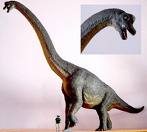 